Help your child to thinkOne of the most precious gifts we can give our child is our time…here are some examples of things you can do to get your child thinking  Notice everything around youDiscuss colour, shape, size, smell, sounds, tastes, texture and materials.Compare everythingIs it bigger, smaller, wider, narrower, fatter, thinner, heavier, lighter?Use the question wordsWhen? How? What? Where? Why?Say where everything is Behind, in front, upside down, back to front, on the top, underneathShow how things are doneTake things to pieces, build them again, cook together, paint together, clean togetherCount everythingTins in cupboard, packets on shelf, biscuits for tea, chips, knives and forks, socks out to dryEssential wordsWhat do you think? What would you do? How could we….? Is there a better way? How could we change this? What would happen if?Talk about everything!Talk as you do everything together – going for a walk, laying the table, at the shop, looking for things, the change of seasonsTry to use the phraseStop, let me think!Measure everythingHow long? How tall? How wide? How thick? How deep?Fair disciplineAgree ground rules, discuss problems, talk things through, don’t be afraid to use fair sanctionsPraise them when they do wellTell them they have done well, have stickers, points for good behaviour, red and green lights or flags for ‘stop’ and ‘go’Have a dress up boxPretend, imagine, invent, create, re-design, re-buildCollect a treasure boxGather things for creating and making, coloured bits and pieces, boxes, stickers, ribbons, interesting ‘rubbish’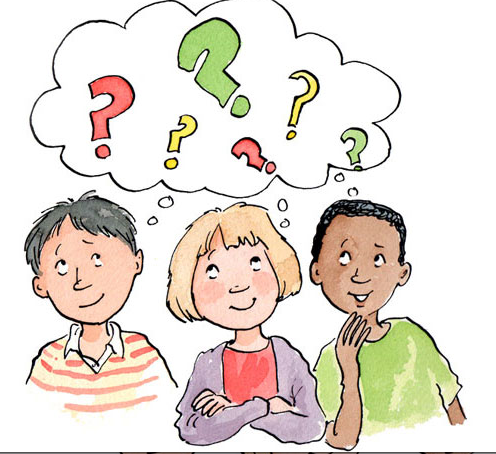 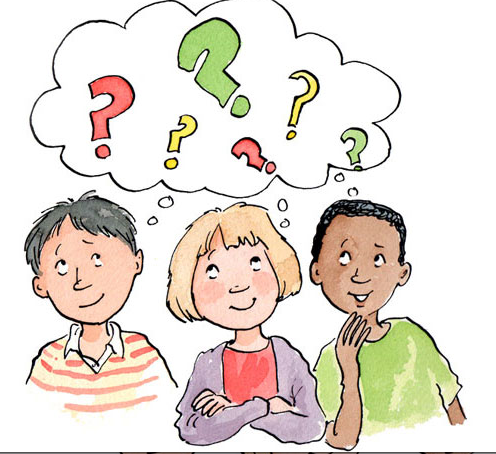 